Blockchain Competitive Advantage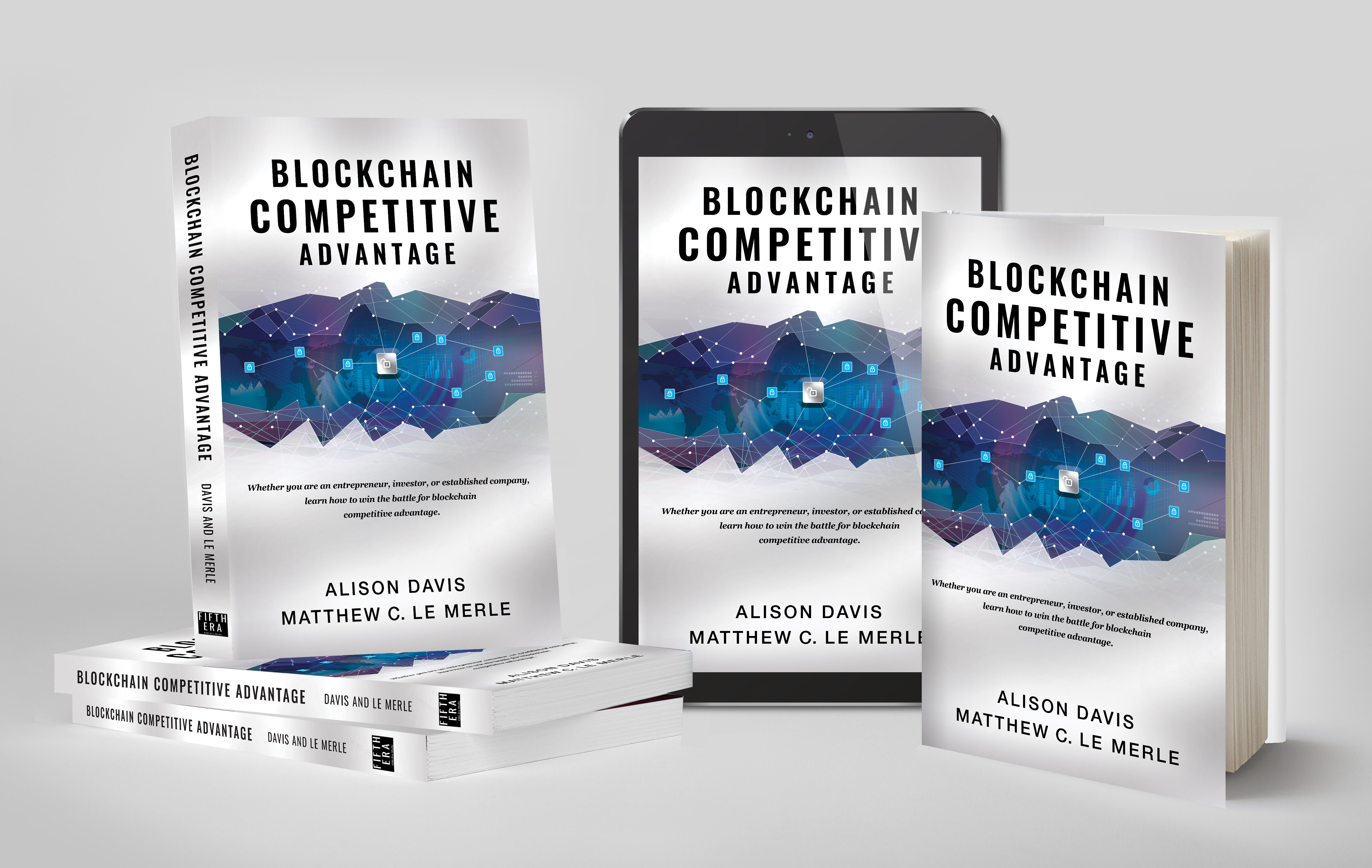 What They Are Saying“Alison and Matthew have been on the forefront of investing in blockchain technology long before most people knew what it was. While many books provide theories and overviews, learn about investment strategies from two people who went beyond talking—to putting money to work shaping the technology’s future.”Jalak Jobanputra, Founder and General Partner, Future\Perfect Ventures“Alison and Matthew have written a seminal book that helps the reader appreciate that we’re on the precipice of massive blockchain-related wealth creation, and how to best position yourself for that coming blockchain revolution.”Lou Kerner, Co-Founder and General Partner, CryptoOracle “There are a lot of great books on new technologies, and a few great ones on the blockchain. This one will join them and will be on my devices ready to be referred to because my life, and that of my firm, is dedicated to helping us all reach that better world towards which the innovators are working.”Bart Stephens, Co-Founder and Managing Partner, Blockchain CapitalOverviewBlockchain is moving into a new competitive phase that requires a clearer future view and more focused strategies for competing. Whether you are an entrepreneur, investor, or established company, learn how to win the battle for blockchain competitive advantage.This book provides clear advice from two experts in strategy, technology investing, and blockchain. In its pages the authors:Establish a vision of the future and the big issues that need to be solvedDescribe the enabling innovations and technologies that may be leveragedShow you how to develop your strategy—making sure that you have a “way to play,” that you understand the key success factors, and that you quickly secure a “right to win.”In blockchain a few of the leaders have begun to do just this, and they are preparing now for a much more competitive game—which is coming fast.About the AuthorsAlison Davis is co-founder of Fifth Era (www.fifthera.com). She is an experienced corporate executive, public company board director, an active investor in growth companies, and a best selling author. For more information go to www.alisondavis.com.Matthew Le Merle is co-founder and Managing Partner of Fifth Era (http://www.fifthera.com) and Keiretsu Capital - the most active early stage venture investors backing almost 200 companies a year. For more information go to www.matthewlemerle.comLearn more, stay informedBuy the book: https://www.amazon.com/dp/1950248046/www.BlockchainCompetitiveAdvantage.com Follow us: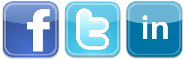 